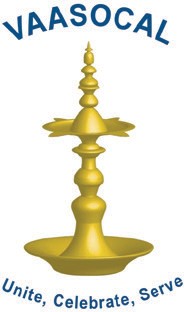 PresidentDeepthi PereraTel: (310) 995-4664Vice President Medini Ratnayake Tel: (626) 627-2879SecretaryDumindra De SoyzaTreasurerNayani WijeratneBoard of Directors Ishika Abeyratne Sonali Karunasundera Champa SirimanneEmail: Vaasocal@yahoo.comVenmo: @VAASOCALZelle: VAASOCAL@Yahoo.comVisakha Alumnae Association of Southern CaliforniaVAASOCAL 501(C) 3 Organization EIN 20-8423870Date: 10th December 2023Dear Sponsor/Donor,I’m writing to you on behalf of VAASOCAL (Visakha Alumnae Association of Southern California) a 501(c)(3) charitable organization to request your support for a cause that holds profound significance for us and, undoubtedly, for the countless families it aims to impact. Our mission is to secure funds for the acquisition of a state-of-the-art Neuro Endoscope machine estimated $160,000 for the Neurosurgery theatre at Lady Ridgeway Hospital (LRH), Colombo, Sri Lanka. This critical equipment is essential for diagnosing and treating various neurological conditions in young patients. While our organization has already raised $40,000 towards the machine, we now seek your assistance to raise the remaining $120,000.Lady Ridgeway Hospital (Teaching) is the largest tertiary care hospital in Sri Lanka, exclusively treating and managing children from all parts of the country free of charge. With its 1020 bed capacity, the hospital provides treatments to thousands of children annually, addressing a wide range of illnesses.The Neurosurgical theatre and equipment will benefit children under 14 years. Currently all surgeries for children are performed off site at the Colombo General Hospital and children are admitted to Lady Ridgeway Hospital for preoperative and post operative treatment and care only. Our donation towards the necessary medical equipment to the LRH theatre will help expedite LRH’s diligent efforts to perform on-site surgeries eliminating the delays on treatments for these young patients to be on a waiting list at General Hospital and accommodate their full surgical care at LRH.Your generous contribution will directly contribute to the acquisition of the Neuro Endescope machine, bringing us one step closer to providing optimal care and improving the lives of countless children.Here are a few ways you can contribute:Monteary Donations: Your financial support, no matter the amount will make a meaningful impact on this cause.Spread the Word: Share our mission with your network and encourage others to join the cause. Awareness is key to building a community of support.Corporate Sponsorship: if your company is interested in making a significant contribution or exploring a partnership, please contact us to discuss potential opportunities.VAASOCAL (Visakha Alumnae Association of Southern California) is a 501 (c)(3) non-profit organization formed with the dedicated and enthusiastic participation of alumnae from Visakha Vidyalaya – a school that has provided an excellent primary and secondary education to thousands of women in Colombo, Sri Lanka. We have raised funds and helped implement several worthy humanitarian projects in the past 17 years.Thank you for considering our cause, and we look forward to the possibility of working together to bring hope and healing to those in need. If you have any questions, please do not hesitate to contact me.Sincerely, Board of DirectorsTo learn more about VAASOCAL, please visit www.VAASOCAL.org